Monitoring data and analysis in relation to studentsThe following graphs are compiled using HESA data from 2017/18 to 2019/20.  The population in this data looks at BNU taught and students at Partner institutions. Where information has been excluded it has been noted in the title of the graph.Demographics of student population (17/18-19/20)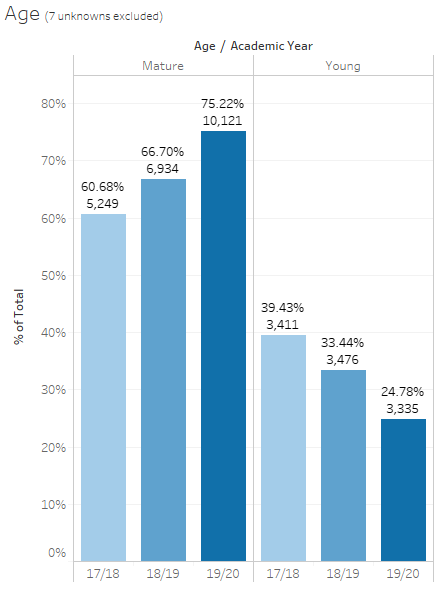 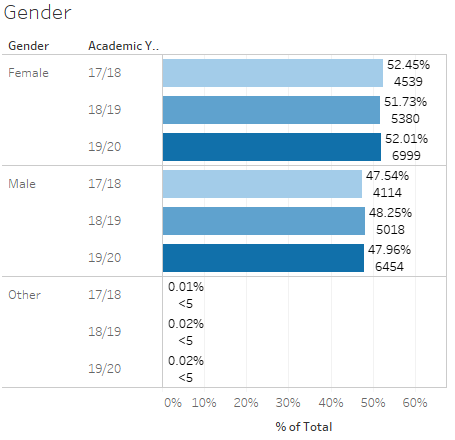 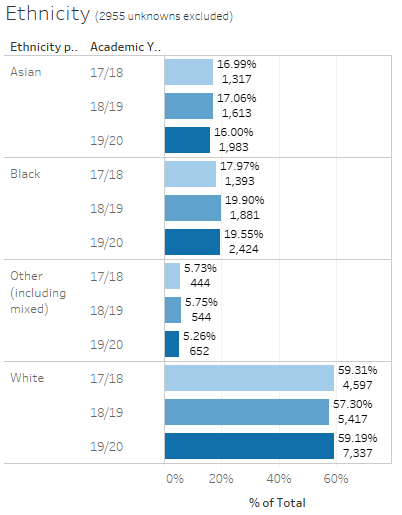 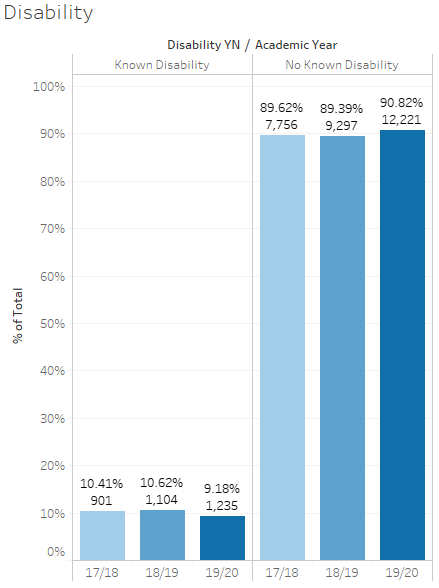 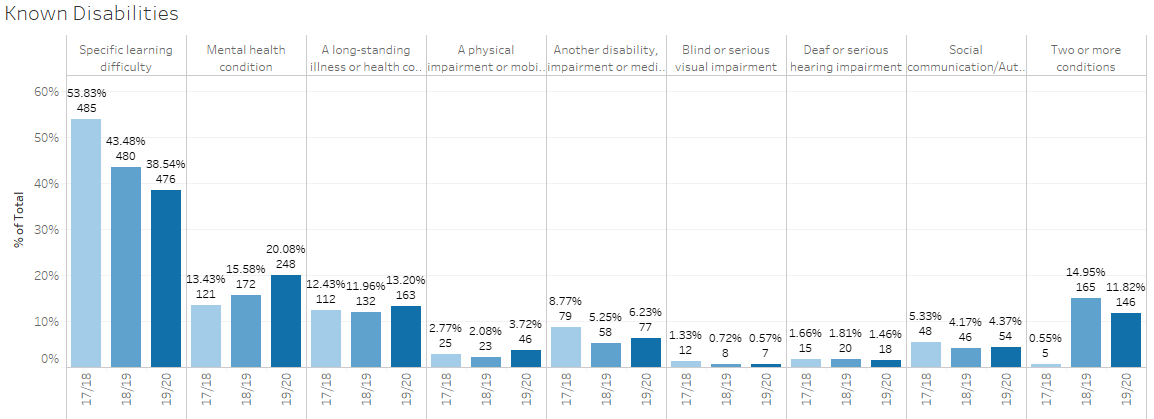 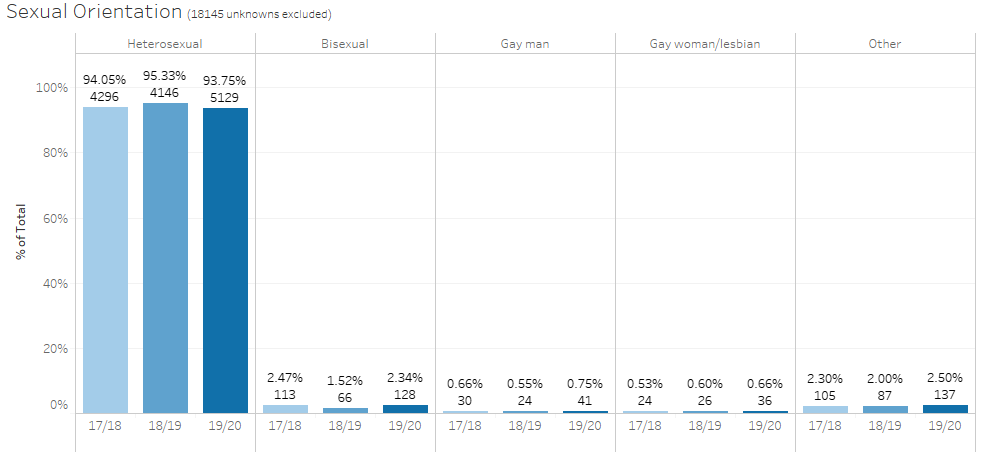 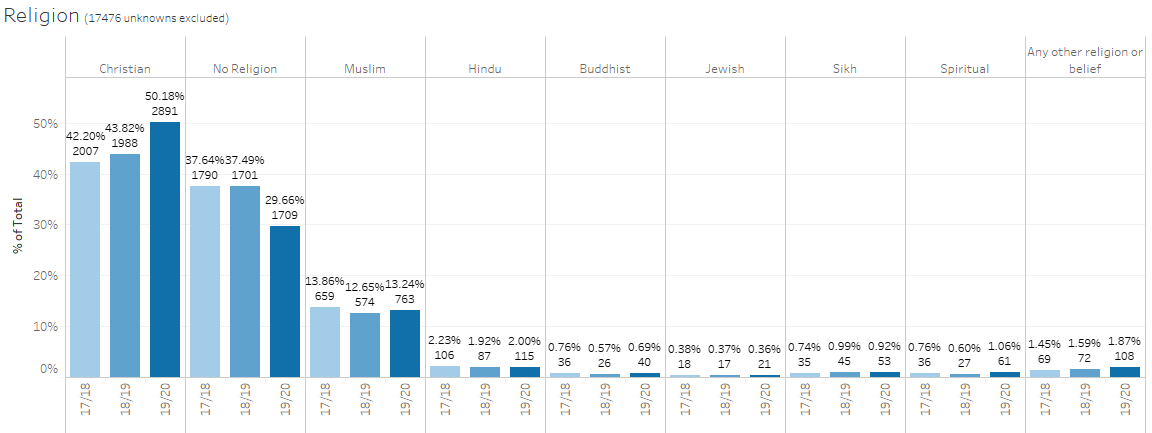 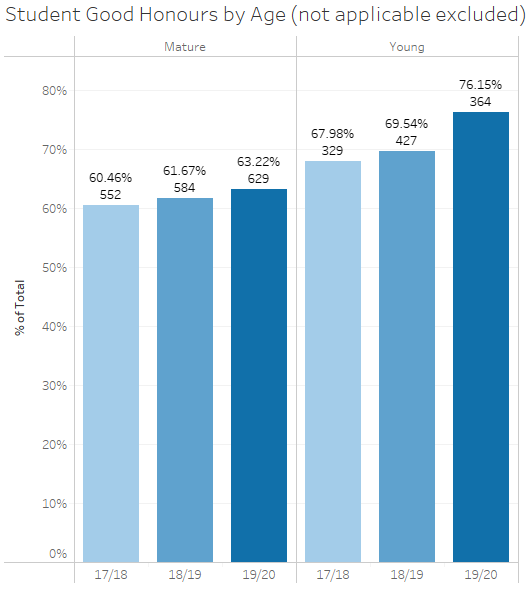 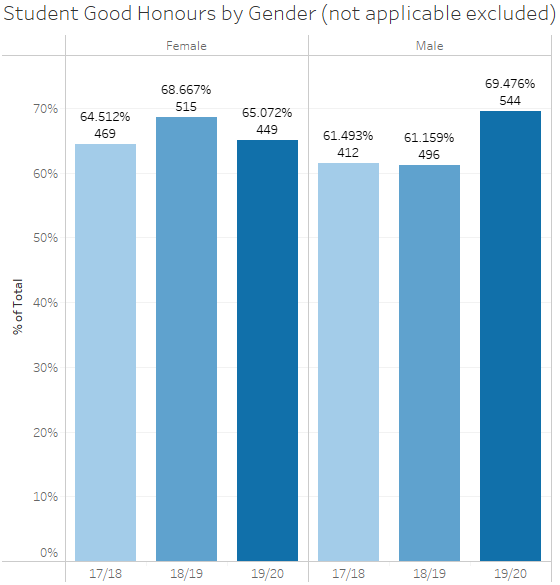 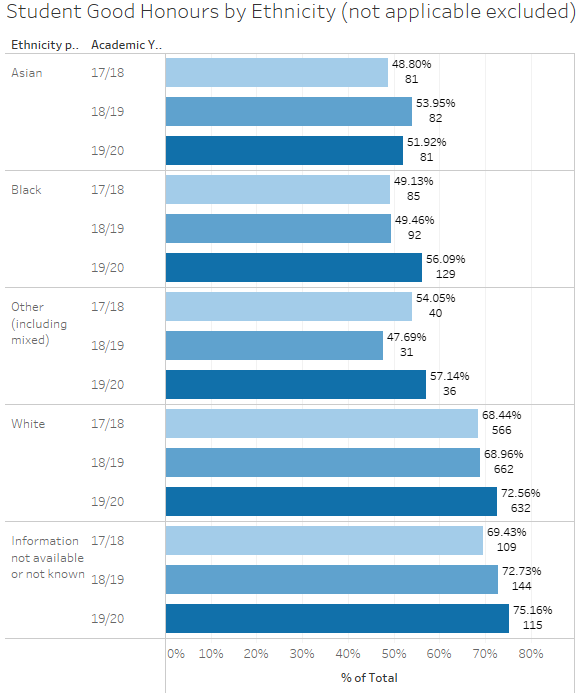 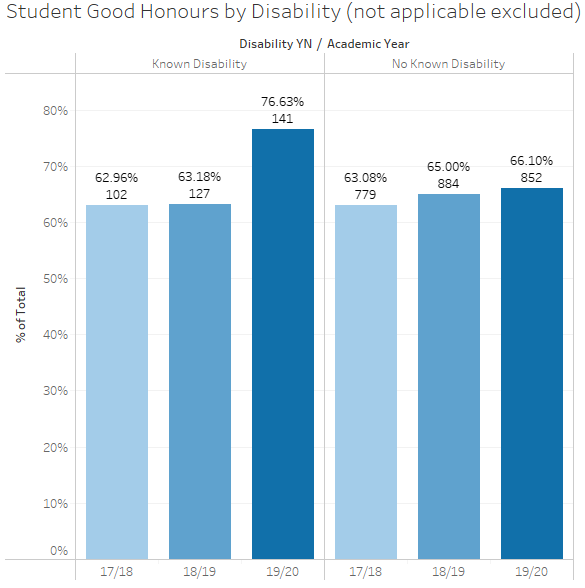 